New HampshireSpecial EducationProcedural Safeguards Handbook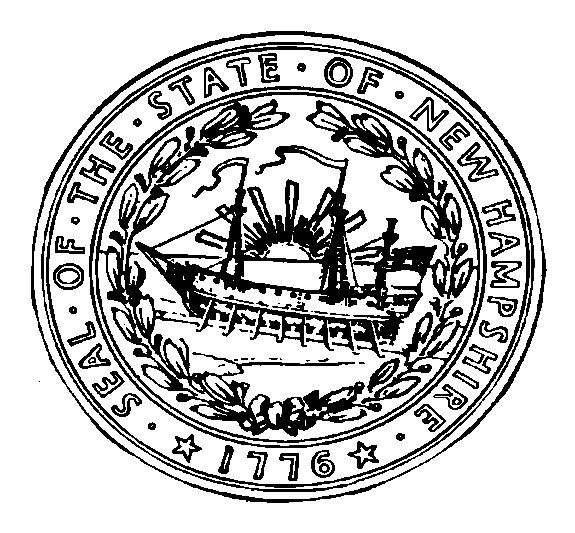 This handbook is based on the Individuals with Disabilities Education Act of 2004 and the NH Standards for the Education of Children with Disabilities effective March 24, 2017April 2018Developed by The NH Department of Education, Bureau of Special Education in collaboration with the Parent Information Center, NH Association of Special Education Administrators, and the NH School Administrators Association Distributed by:  (LEA Name and Address Here)IntroductionChildren are more likely to succeed when parents and educators work together to develop and achieve educational goals for children with disabilities. Federal and State law provide many opportunities for parents to be involved in the planning and decision making concerning their child’s special education needs.This handbook has been developed to provide parents, adult students with disabilities, educators and others with information about parent/child rights in the special education process.  These rights are called “procedural safeguards.”  Parents are integral members of the IEP Team. The IEP Team is the group that makes most of the major decisions about a child’s special education needs and services.  Parents are full members of the IEP Team.  The IEP team determines evaluation, eligibility, the Individualized Education Program (IEP), and educational placement of the child.  The formal name of the Team is the IEP Team, but it may be referred to by other names depending on the function or activity being addressed.  You are an important member of the IEP Team; your voice needs to be included.  The special education process offers parents an opportunity to share their knowledge and expertise about their child with others on their child’s Team.  The law was established to offer opportunities for parents to participate in the special education process and promote communication between schools and parents on behalf of their child.  The special education process is most effective when parents and school personnel are well informed and able to work together.  It is particularly important that parents and others involved in the special education process understand their rights and be aware of the statutes of limitations and other restrictions in order to fully access a free appropriate education at public expense (FAPE).The Individuals with Disabilities Education Act (IDEA 2004) requires that school districts provide parents a copy of the procedural safeguards (parental rights) only one time a school year.  There are additional times when a copy must be given to you: (1) upon initial referral or parent request for evaluation; (2) upon receipt of the first State complaint or the first due process complaint in a school year; (3) when a decision is made to take a disciplinary action that constitutes a change of placement; and (4) upon parent request.Please note that while this handbook meets the requirement under the Individuals with Disabilities Education Act of 2004 (IDEA 2004) that parents be provided a written document that describes the procedural safeguards to which they are entitled, it does not include the entire text of either the Federal or the State special education laws or regulations.  The Procedural Safeguards handbook may be found on the NH Department of Education website:  https://www.education.nh.gov/instruction/special_ed/proceduralsafeguards.htmA complete text of the NH Standards for the Education of Children with Disabilities may be found on the NH Department of Education website:http://www.education.nh.gov/instruction/special_ed/documents/newly_adopted_nh_rules.pdf For a free bound copy of the N.H. Standards for the Education of Children with Disabilities (NH Rules) please call the Department of Education at (603) 271-3741. Overview of the NH Special Education Process The intent is to give you a concise overview of the special education process as a reference when reading the New Hampshire Procedural Safeguards.  There are additional resources to help you develop a comprehensive understanding of special education.  The special education process includes specific steps, each with their own requirements.  Each step in the special education process includes procedures for you and school districts to work together.  The sequence of the special education process is:Note:  Some of these required meetings may be combined.The special education process includes an annual review of the IEP and placement, which is based on information such as formal and informal evaluations, observations and progress on the current IEP goals and objectives. Identification/Child Find   Anyone may refer a child if they suspect that he/she may have a disability and need special education.  Additionally, all school districts using the special education process, shall find, identify, and evaluate all children suspected to be children with disabilities who are 2.5 years of age or older but less than 21 years of age to ensure that eligible children are found, identified, and provided needed services.  Referral and Disposition of Referral   When you, a teacher or other person suspects a child may have a disability and need special education, a referral to the school district may be made.  If the referral comes from someone other than you, including from the child’s teacher, you are immediately notified, in writing, that a referral has been made. A disposition of referral meeting, to which you will be invited, must be held within 15 business days of receiving the referral. This meeting (like all IEP Team meetings) must be held at a date, time, and place mutually agreeable to you and the school. The IEP Team may decide that there is no indication that your child has a disability and needs special education or special education and related services and that at this time the school can meet your child’s needs through regular educational services.  Otherwise, they would determine that there is reason to suspect the child may have a disability and should be evaluated.    The school must give you written notice of the IEP Team’s decision.  This notice is the “Written Prior Notice” described on page 6 in this booklet. If the IEP Team decides that additional evaluation is necessary, then the written prior notice will also include a request for parental consent to conduct any individual evaluations needed to determine if your child is a child with a disability.Evaluation   When your child is being considered for special education, your written consent is required before evaluations may occur.  Your school district will arrange evaluations, at no cost to you, to be conducted by trained and knowledgeable, certified or licensed evaluators.  After the school district has received your written consent for the evaluations, initial evaluations must be completed within 60 calendar days. For reevaluations, the evaluation process shall be completed within 60 days after parent consent or at the conclusion of the extension which may not exceed 30 days.  The LEA shall provide parents with copies of each examiner’s evaluation and assessment report(s) at least 5 days prior to the meeting of the IEP team at which the evaluation and assessment report(s) will be discussed. The LEA shall provide the report(s) by sending the report(s) to the parents via US mail unless the parents and the LEA agree upon another method. If you disagree with the evaluation conducted by the school district, you may request the school district provide an independent educational evaluation at no cost to you. Once the evaluations are completed, you will be given a written summary.Determination of Eligibility and Disability Category   When the evaluations are complete, the IEP Team uses that information to determine whether or not your child is eligible for special education.  To be eligible, your child must have a disability and require special education or special education and related services to benefit from education.  Your child will then be identified with one or more of a specific disability type listed in the NH Rules Ed 1102.01(t).  The IEP team must meet at least once every three years to determine eligibility for special education.Development of the IEP   Within 30 days after your child is found eligible for special education, the IEP Team meets to develop an individualized education program (IEP) for your child.  The initial IEP does not become effective until it is agreed upon and signed by you. The IEP Team includes specific required elements listed in the NH Rules Ed 1109.01 and 1109.03.Once your child has an IEP, it is reviewed/revised in an IEP Team meeting at least annually.  Your child must have an agreed upon IEP in place at the start of each school year.  Written notice of IEP team meetings must be given to you at least 10 days before the meeting is to be held.   The notice must include the time and place of the meeting, purpose, and a list of participants who will be in attendance.  At the discretion of the parent or the agency, other individuals who have knowledge or special expertise regarding the child, including related services personnel as appropriate and the child with a disability may be invited, whenever appropriate.  While it is not required, it is a courtesy for the parent to notify the school in advance if they have invited an additional person, or people to the meeting.Determination of Educational Placement   After the IEP has been developed, the IEP Team meets to determine placement in the least restrictive environment (LRE) in which your child can receive the special education and related services described in his/her IEP.  											Implementation and Monitoring   Parents, educators and others involved with your child monitor progress on an ongoing basis to ensure his/her educational needs are met.  If concerns about your child’s progress arise, a meeting of the IEP Team may be requested and scheduled without unnecessary delay.Parental Consent New Hampshire Rules for the Education of Children with Disabilities ~ Ed 1120.04 School districts must request parental consent, in writing, for special education and related services to be provided to a child with a disability, as well as for other activities that are part of the special education process, except in certain circumstances. Consent means: You have been fully informed of all information relevant to the activity for which consent  
 is sought in your native language or other mode of communication;You understand and agree, in writing, to the carrying out of the activity for which your 
consent is sought, and that the consent describes the activity and lists the records (if 
any) that will be released and to whom; and(1) You understand that the granting of consent is voluntary and you may revoke   
      consent at any time;            (2) Your revocation of consent does not negate (undo) an action that has occurred 
                 after you gave your consent and before you revoked it.You have 14 days from the date of the school district’s request to respond in writing.  The 14-day time limit shall be extended if you and the school district mutually agree to an extension.Parental consent must be in writing and it must be “informed" that is, you must understand what is being proposed, what the consequences (pros and cons) are of the action the school is proposing, and why the IEP Team is proposing the changes for which your consent is requested.  School districts must obtain your informed, written consent before:Conducting an initial evaluation;Initial provision of special education and related services to a child with a disability;Annual renewal of the IEP and placement of a child with a disability;Determining or changing the disability classification;             Changing the nature or extent of the special education or special education and related    services;Conducting a reevaluation;Access to public insurance pursuant to 34 CFR 300.154(d); andEach time the school district proposes to access private insurance.Consent is also required for:  Time extensions for reevaluations.  Upon written consent of the parties, the 60-day time limit required by Ed 1107.01(d) may be extended by a specific number of days, not to exceed 30 days.   Excusal of the IEP Team members under certain conditions (Ed 1103.01(e)).Note:  Consent for the initial evaluation cannot be construed as consent for initial            provision of special education and related services.School districts are not required to obtain your consent before: Reviewing existing data as part of your child's evaluation or reevaluation; or Administering a test or other evaluation that is given to all children, unless consent is           required of parents of all children. Special circumstance:  If the school district does not receive your written consent within 14 days and it can demonstrate that it has taken reasonable measures to obtain your consent, the school district may implement the following:Annual renewal of the IEP and placement of a child with a disability;Determining or changing the disability classification;             Changing the nature or extent of the special education or special education and related    
    services;Conducting a re-evaluation. “Reasonable measures” include detailed records of telephone calls attempted and the results of those calls, copies of correspondence sent to you (by certified mail, return receipt requested) and any responses received, and/or detailed records of visits made to your home or workplace and the results of those visits.     For children who are in the custody of DCYF, and parental rights have been terminated, the state may appoint an educational surrogate. When you are considering consent, it is very important that you ask questions about any aspect of the activity for which you are being asked to consent.  It is important that you return the consent form to the school district within the 14 days, or agreed upon timeframe. The timeframe begins on the date the school district sent the consent form to you.  Please consider that if the consent form comes to you in the mail, a few days of the 14 days may already have passed by the time you receive the request for your consent. It is your responsibility to respond.  There are four ways you may respond to a school’s request for your consent. The outcomes for each response that you may choose are: You give consent, the proposed changes will happen. If you refuse that consent, the school district cannot implement the proposed changes. The school district has several options for trying to obtain your consent: The school district may hold another IEP team meeting to discuss your concerns; The school district may ask you to participate in a voluntary Alternative Dispute Resolution process, such as mediation or a neutral conference in order to reach an agreement. The school district is required for specific proposals to request a due process hearing. The school district may not use its consent override procedures if you refuse consent or fail to respond: to a request for consent to provide special education and related services for the first time; if you have enrolled your child in a private school at your own expenseif you are home schooling (home education) your child in accordance with RSA 193-A. Home-schooled students with disabilities do not, however, retain the right to receive the free and appropriate public education provided by the school district to public school students with disabilities. Note: If you refuse consent for your child to receive special education and related services for the first time the school district is not in violation of the requirement to provide a free appropriate public education (FAPE) to your child and is not required to have an IEP meeting or develop an IEP for your child for those services. Parents of children with disabilities shall have 14 days after the sending of written prior notice under ED 1120.03 to sign documents included with the notice to indicate consent, or refusal of consent, or partial consent. Upon receipt of a parent’s partial consent, the LEA: May schedule a mutually agreeable time and date for an IEP team meeting; Shall, if requested by the parent, pursuant to ED 1109.06(b) convene the IEP team to discuss the requested changes and/or additions to the IEP, except as set forth in (3) below; and May refuse to convene the IEP team meeting if it determines that the requested changes and/or additions to the IEP have been addressed at a prior IEP team meeting. In such event, the LEA shall issue a Written Prior Notice pursuant to ED 1109.06(b)(3), explaining why the LEA refuses to convene the meeting. When the parent refuses consent to one or more of the proposed services or activities, and/or requests changes to services or activities in the initial proposal, the parent shall specify, in writing, the items that they are refusing or requesting. If you fail to respond within 14 days or within the mutually agreed upon time extension and the school district can demonstrate that it has taken reasonable measures to obtain your consent, the school district can proceed as follows: Conducting an initial evaluation; The school may pursue the evaluation by using alternative dispute resolution (pages 13-14 and 18-21), or request a due process hearing. Annual review of the IEP and placement of a child with a disability, including: Determining or changing the disability classification Changing the nature or extent of the special education or special education and related services; and Conducting a reevaluationThe school district shall implement its proposalEach time the public agency proposes to access private insurance. The school district may not pursue further actions. Refusal is not giving consent to all or part of a school district proposal and is not the same as revoking consent for all special education.Revocation: If a parent revokes consent for all special education, in writing, the school district: Must provide a Written Prior Notice that the school district will be discontinuing all special education services. Must discontinue all special education services.  Must not use mediation or due process procedures to obtain an agreement. Shall not be considered in violation of the requirement to provide FAPE. Shall not be required to convene an IEP team meeting. When you revoke consent in writing, the district is prohibited from providing all special education services.Please refer to Appendix A regarding withdrawal of consent for access to public insurance.Written Prior NoticeNew Hampshire Rules for the Education of Children with Disabilities ~ Ed 1120.03  “Written Prior Notice” must be given to you in writing after a decision is made to recommend a change, but before actually making the change. The information contained in a Written Prior Notice (WPN) is the important what and why of an IEP Team’s recommendation to make a change.  If you have requested a change in your child’s program and the IEP Team’s decision is to refuse to make the change then WPN must be given to you to explain the reasons for the refusal.Your school district must give you WPN, whenever it:proposes to initiate or to change the eligibility/identification, evaluation, or educational placement of your child, or the provision of special education and related services (Free Appropriate Public Education (FAPE) to your child; or refuses to initiate or to change the eligibility/identification, evaluation, or educational placement of your child or the provision of FAPE to your child.WPN tells exactly what the changes are that the IEP Team is proposing and tells why the IEP Team is proposing this change.  You must be notified, in writing, at least 14 calendar days before the IEP Team proposes to make the recommended change.The Written Prior Notice (WPN) must:describe the action that your school district proposes or refuses to take;explain why your school district is proposing or refusing to take the action;describe each evaluation procedure, assessment, record, or report your school district used     in deciding to propose or refuse the action;include a statement that you have protections under the procedural safeguards provisions in    IDEA 2004;tell you how you can obtain a description of the procedural safeguards if the action that your     school district is proposing or refusing is not an initial referral for evaluation;include resources for you to contact for help in understanding IDEA 2004;describe any other choices that your child's individualized education program (IEP) Team    considered and the reasons why those choices were rejected; and provide a description of other reasons why your school district proposed or refused the action.The WPN must be written in language understandable to the general public; that is, easy to read and understand.  WPN must be provided in the native language or other mode of communication (such as sign language) used by the parent (unless it is clearly not possible to do).   If the native language or other mode of communication of the parent is not a written language, the school district must ensure that the notice is translated orally or by other means of communication, that the parent understands the content of the notice, and that there is written evidence of both the translation and the parent understanding of the content.Independent Educational EvaluationsNew Hampshire Rules for the Education of Children with Disabilities ~ Ed 1107.03, 1120.07As the parent of a child with a disability (or a child who has been evaluated for special education consideration) you have a right to get an independent educational evaluation of your child.An independent educational evaluation is an evaluation conducted by a person who is not employed by the school district and who is qualified to do the evaluation. The school district may provide an independent educational evaluation at public expense if you disagree with the evaluation done by the school district. (The formal term is “at public expense” meaning that the school district either pays the full cost of the evaluation or ensures that the evaluation is otherwise provided at no cost to the parent.)  You are entitled to only one independent educational evaluation at public expense each time the school district conducts an evaluation with which you disagree.  If you request an independent educational evaluation, the school district may ask you why you object to the school district’s evaluation. However, you are not required to explain and this may not result in any delay in the school’s decision about whether to pay for the independent evaluation.If you request an independent educational evaluation at public expense, the school district must, without unnecessary delay, either:agree to provide the independent educational evaluation at public expense; orinitiate a due process hearing to show that the school district’s evaluation is appropriate.If you request an independent educational evaluation, the school district must inform you about:where an independent educational evaluation may be obtained; andthe applicable school district criteria for an independent educational evaluation, includinga. the location of the evaluation; and     b. the qualifications of the examiner (person doing the evaluation).The criteria must be the same as the school district uses when the school district conducts an evaluation. A school district may not have any other restrictions, conditions or timelines related to a parent getting an independent educational evaluation other than the location and examiner’s qualifications. These restrictions shall not be so restrictive that the parent does not have a choice of independent evaluators.You always have the right to obtain an independent educational evaluation at your own expense. You also have the right to bring these parent-funded independent evaluations to the IEP Team for use in determining your child’s educational needs.  You are not obligated to share parent-funded evaluations with the IEP Team. However, the school district may seek to obtain the results of parent-funded evaluations through the discovery process as part of a due process hearing. Regardless of who pays for the evaluation, the IEP Team must consider the results of any independent educational evaluation, if the evaluation meets the school district’s criteria 
(explained above) in any decisions about the provision of a free appropriate public education for your child. Also, the results of any independent educational evaluation may be presented as evidence at an impartial due process hearing.If a Hearing Officer requests an independent educational evaluation as part of a hearing, the school district must pay for the evaluation.If the Hearing Officer decides that the school district’s evaluations were appropriate, the school district is not required to pay for the independent educational evaluation or reimburse you.Educational Surrogate ParentsNew Hampshire Rules for the Education of Children with Disabilities ~ Ed 1115If a child with a disability is in need of special education and the parent or guardian is unknown or cannot be located after reasonable efforts are taken to find said parent, or if the child is in legal custody of the division of children, youth and families, the commissioner or designee, may appoint a surrogate parent who shall represent the child in the educational decision-making processConfidentiality of InformationNew Hampshire Rules for the Education of Children with Disabilities ~ Ed 1119.01School districts have many types of education records about children for whom they are responsible. Education records means the type of records covered under the definition of ‘‘education records’’ in 34 CFR Part 99 (the regulations implementing the Family Educational Rights and Privacy Act of 1974, 20 U.S.C. 1232g (FERPA)).  They may include report cards, progress reports, attendance and health records, videotapes, discipline reports and electronic copies of documents.Education records that include “personally identifiable” information must be protected. Personally, identifiable means information that has: your child’s name, your name as the parent, or the name of another family member;your child’s address;a personal identifier, such as your child’s social security number or student number; or a list of personal characteristics or other information that would make it possible to identify
   your child with reasonable certainty. Notice to Parents   The NH Department of Education or other state agencies may also obtain, maintain, or use some school records.  These agencies must follow requirements to protect the confidentiality of any personally identifiable information they have about a child.  (See 34 CFR 300.612 for more information).Access Rights   School districts and other agencies collecting information, maintaining, or using personally identifiable education records must treat personal information as confidential and must provide access for you to inspect and/or review your child’s records. The school district must comply with your request to inspect and review any education records on your child within 14 days after the day the school receives the request for access and before any meeting regarding an IEP or any impartial due process hearing (including a resolution meeting or a hearing regarding discipline).Record of Access   School districts must keep a record of who has access to education records collected, maintained, or used under IDEA 2004 except access by you and authorized employees of the school district.  The record of access must include the name of the party, the date access was given and the purpose for which the party is authorized to use the records.Records on More Than One Child   If any educational record includes information on more than one child, you have the right to inspect and review only the information relating to your child or to be informed of that specific information.List of Types of Location of Information   The school district must provide you, on request, a list of the types and locations of educational records collected, maintained, or used by the school district.Your right to inspect and review education records includes:your right to receive a response from the school district to your reasonable requests for     explanation and interpretation of information in your child’s records; your right to request that the school district provide copies of your child’s records, if     circumstances effectively prevent you from inspecting and reviewing the records unless you      receive those copies; and  your right to have a representative inspect and review the records.The school district may presume that the parent has authority to inspect and review records relating to their child unless the school district has been advised that the parent does not have the authority under applicable State law governing such matters as guardianship, separation, and divorce.Fees   The school district may charge a fee for copies of records that are made for you if the fee does not effectively prevent you from exercising your right to inspect and review those records.  The school district may not charge a fee to search for or to retrieve records under IDEA 2004.Amendment of Records at Parent’s Request   If you believe that information in the education records regarding your child collected, maintained, or used under Part B of the IDEA 2004 is inaccurate, misleading, or violates the privacy or other rights of your child, you may request the school district that maintains the information to amend the information. The school district must decide whether to change the information in accordance with your request, and inform you of their decision, within a reasonable period of time of receipt of your request. Opportunity for a Hearing   If the school district refuses to change the information in accordance with your request, it must inform you of the refusal and advise you of the right to a hearing for this purpose within a reasonable time.  Hearing Procedures   The person conducting the hearing must be someone with no direct interest in the outcome of the hearing.  You are entitled to notice of the hearing, to present evidence relevant to the issues, and to be assisted or represented by one or more persons, including an attorney.  The hearing decision must be made within a reasonable time and based on the evidence presented at the hearing.  The decision must include a summary of the evidence and the reasons for the decision.  If, as a result of the hearing, the school district decides that the information is inaccurate, misleading, or otherwise in violation of the privacy or other rights of your child, it must then amend the information and inform you in writing.   Result of Hearing   If, as a result of the hearing, the school district decides that the information is not inaccurate, misleading or otherwise in violation of the privacy or other rights of your child, it must inform you of your right to place, in the records that it maintains on your child, a statement commenting on the information or providing any reasons you disagree with the decision of the school district.  That statement must be maintained as part of your child’s records as long as the record (or contested portion) is maintained by the school district.  If the school district discloses the records (or contested portion) to any party, the explanation must also be disclosed to that party.Consent for Disclosure of Personally Identifiable Information   Unless the information is contained in education records and the disclosure is authorized without parental consent under FERPA, your consent must be obtained before personally identifiable information is disclosed to parties other than officials of participating agencies.  Except under the circumstances specified below, your consent is not required before personally identifiable information is released to officials of participating agencies for purposes of meeting a requirement of IDEA 2004.Your consent, or consent of an eligible child who has reached the age of 18, must be obtained before personally identifiable information is released to officials of participating agencies providing or paying for transition services. If your child is in, or is going to go to a private school that is not located in the same school district you reside in, your consent must be obtained before any personally identifiable information about your child is released between officials in the school district where the private school is located and officials in the school district where you reside.  Safeguarding Information   Your school district must protect the confidentiality of personally identifiable information at collection, storage, disclosure, and destruction stages. One official at each school district must assume responsibility for ensuring the confidentiality of any personally identifiable information. All persons collecting or using personally identifiable information must receive training or instruction regarding State policies and procedures regarding confidentiality under IDEA 2004 and FERPA. Each school district must maintain, for public inspection, a current listing of the names and positions of those employees within the agency who may have access to personally identifiable information. Destruction of Information   Your school district must inform you when personally identifiable information collected, maintained, or used, is no longer needed to provide educational services to your child. The information must be destroyed at your request. Destruction means physical destruction or removal of personal identifiers from information so that the information is no longer personally identifiable.  However, the school district must maintain a permanent record of the student’s name, address, and phone number, his or her grades, attendance record, classes attended, grade level completed, and year completed. A school district shall not destroy a student’s special education records prior to the student’s 25th birthday, except with prior written consent of the parent or, where applicable, the adult student. The school district shall maintain a copy of the last IEP that was in effect prior to the student’s exit from special education until the student’s 60th birthday. The school district shall provide a parent or adult student a written notice of its document destruction policies upon the student’s graduation with a regular high school diploma or at the transfer of rights or whichever occurs first. The school district shall provide public notice of its document destruction policy at least annually.Transfer of Rights   Under the regulations for FERPA in 34 CFR 99.5(a), the rights of parents regarding education records are transferred to the student at age 18.
Special Education Complaints New Hampshire Rules for the Education of Children with Disabilities ~ Ed 1121The decisions parents make regarding their children should be based upon knowledge and understanding of their rights and procedural safeguards.  This requires open communication and trust between parents and their school district.  If problems do arise, the complaint process is one method parents or others can utilize to resolve an issue with the school district.The process for filing a special education complaint must include:a statement that a school district has violated a requirement of IDEA 2004;the facts on which the statement is based;the signature and contact information for the person filing the complaint; andif alleging violations with respect to a specific child:the name and address of the residence of the child;the name of the school the child is attending;in the case of a homeless child or youth, available contact information for the child, 
and the name of the school the child is attending;a description of the nature of the problem of the child, including facts relating to the 
problem; anda proposed resolution of the problem to the extent known and available to the party at
the time the complaint is filedThe complaint must allege a violation that occurred not more than one year prior to the date that the complaint is received.Complaints are mailed to:  	Commissioner of Education								          		New Hampshire Department of Education101 Pleasant Street  			Concord, New Hampshire 03301 	The person who files the complaint must forward a copy of the complaint to the school district at the same time the party files the complaint with the New Hampshire Department of Education. If you would like more information about the complaint procedures, contact the New Hampshire Department of Education, Bureau of Special Education.Complaint Procedures1. After receiving a complaint filed by a parent, an organization or an individual from another 
State, the complaint will be reviewed by the Complaints Office of the Bureau of Special 
Education at the NH Department of Education.2.  After the school district receives a copy of the complaint from the complainant, the school district may choose to create a Proposal to Resolve. The Proposal to Resolve is a written plan developed by the school district that proposes district action that it believes will resolve one, some, or all allegations in the complaint.  This proposal is provided to the parent in an effort for the two parties to agree to the resolution.  If the parent and school district agree on a resolution of one, some or all of the allegations, the special education complaint may continue based on any remaining issues.  Once the parent and district agree to a Proposal to Resolve, the complainant must inform the Department of Education that they are withdrawing the complaint.3. If the issues are appropriate for the complaint procedures, then: 
      a. an independent investigator is assigned to the case to perform an independent 
           investigation, part of which may be conducted in the school district;      c. a letter is sent to both the parent and the school district giving them the name of the 
          investigator, a copy of the complaint letter and identifying what federal and/or state 
          regulations are involved.
4. The person filing the complaint will be given the opportunity to correct any errors made in 
summarizing the issues and may submit additional information either orally or in writing.5. The investigator will review all relevant information, including appropriate educational records, 
and may interview face to face or by phone, both you and school district officials and staff to  determine the facts. When the investigation is complete the investigator will submit a written report to the NH Department of Education.6.  The NH Department of Education Dispute Resolution Coordinator for Special Education Complaints will review the report to determine if any violations occurred.  7. The Commissioner of Education reviews the information and makes a decision of what 
corrective action, including monetary reimbursement if any, is warranted, appropriate to the needs of the child. The Commissioner signs the decision. The decision will 
be issued no later than 60 days after the complaint was received by the NH  
Department of Education.  The timeline may be extended if the Department determines that 
exceptional circumstances exist that delay the decision.		8. Any party to the complaint may, within 20 days of receipt of the commissioner’s written decision under Ed 1121.02(b), make a written request to the commissioner for reconsideration of the decision. Any corrective action ordered by the commissioner for the benefit of a child with a disability shall implemented and continue until the conclusion of the reconsideration and, unless reversed upon reconsideration or stayed, during any appeal. 9. When the NH Department of Education determines there was a failure to provide 
appropriate services it can award monetary reimbursement or other corrective action 
appropriate to the needs of the child and to ensure appropriate services are provided to all 
children with disabilities in the future.Model Forms   The NH Department of Education has developed model forms to help you file a due process complaint and a State complaint. These can be obtained by contacting your child’s school, the NH Department of Education, 101 Pleasant Street Concord, N.H. 03301 or on the Department website: http://www.education.nh.gov/instruction/special_ed/complaint.htm.  You are not required to use these model forms.  You can use this form or another appropriate model form, so long as it contains the required information for filing a due process complaint or a State complaint.Alternative Dispute ResolutionNew Hampshire Rules for the Education of Children with Disabilities ~ Ed 1122 Parents and school districts strive to resolve disagreements in the least adversarial manner possible.  When you have a concern or disagreement with the school district the attempts to resolve these should start at the lowest administrative level possible.  When those attempts are not possible or successful, formal alternative dispute resolution methods such as mediation or neutral conference may be a viable option.  School districts may develop procedures that offer you, and schools that choose not to use the mediation process, an opportunity to meet, at a time and location convenient to you with someone who has no personal or professional interest.  
If those alternatives are not appropriate or successful a due process complaint can be filed by either party leading to a due process hearing.Neutral Conference   A neutral conference is an option that is open to both you and the school district. It is a voluntary confidential process facilitated by a trained professional (neutral) who listens to both sides of a dispute and makes a recommendation that both sides may either adopt or refuse. A parent can request that their child’s school district file a request with the NH Department of Education.  Neutral conferences are a free service provided by the NH Department of Education.  If you would like more information, please call the Office of Legislation and Hearings at (603) 271-2299.Mediation is available to allow you and the school district to resolve disagreements involving any matter under IDEA 2004 which outlines the special education process including matters arising prior to the filing of a due process complaint.  Thus, mediation is available to resolve disputes under IDEA 2004, whether or not you have filed a due process complaint to request a due process hearing.  The procedures must ensure that the mediation process:is voluntary on your part and the school district's part;is not used to deny or delay your right to a due process hearing, or to deny any other rights
you have under IDEA 2004; andis conducted by a qualified and impartial mediator who is trained in effective mediation     techniques.School District   The school district may develop dispute resolution procedures that could be offered to you and your school if the mediation process is not chosen.  The school district may offer you an opportunity to meet, at a time and location convenient to you, with someone who has no personal or professional interest in the outcome of a dispute which they help to resolve:  who is under contract with an appropriate alternative dispute resolution entity, or Parent     Information Center or community parent resource center in New Hampshire; andwho would explain the benefits and encourage the use of the mediation process to you.New Hampshire Department of Education   The NH Department of Education maintains a list of people who are qualified mediators and know the laws and regulations relating to the provision of special education and related services. The NH Department of Education must select mediators on a random, rotational, or other impartial basis.  The NH Department of Education is responsible for the cost of the mediation process, including the costs of meetings.  Each meeting in the mediation process must be scheduled in a timely manner and held at a place that is convenient for you and the school district.If you and the school district resolve a dispute through the mediation process, both parties must enter into a legally binding agreement that sets forth the resolution and that:states that all discussions that happened during the mediation process will remain confidential    and may not be used as evidence in any subsequent due process hearing or civil proceeding;      andis signed by both you and a representative of the school district who has the authority to bind    the school district.The written, signed mediation agreement is enforceable in any State court of competent jurisdiction (a court that has the authority under State law to hear this type of case) or in a district court of the United States.  Discussions that happened during the mediation process must be confidential. They cannot be used as evidence in any future due process hearing or civil proceeding of any Federal court or State court of a State receiving assistance IDEA 2004.Impartiality of Mediator The mediator:may not be an employee of the State Educational Agency (SEA) or the school district that is involved     in the education or care of your child; andmust not have a personal or professional interest which conflicts with the mediator’s objectivity.A person who otherwise qualifies as a mediator is not an employee of a school district or State agency solely because he or she is paid by the agency or school district to serve as a mediator.Due Process Complaint ProceduresNew Hampshire Rules for the Education of Children with Disabilities ~ Ed 1123 General Information regarding Due Process   You or the school district may file a due process hearing complaint on any matter relating to a proposal or a refusal to initiate or change the identification, evaluation, or educational placement of your child, or the provision of a free appropriate public education (FAPE) to your child. The time period for the hearing procedures is 45 calendar days not including a 30-day resolution period. A school district must offer a resolution meeting if a parent has requested the due process hearing.The due process complaint must allege a violation that happened not more than two years before you or the school district knew or should have known about the alleged action that forms the basis of the due process complaint.  If you are requesting a due process hearing to recover the cost of a unilateral placement you must file the request within 90 days of the unilateral placement.The above timeline does not apply to you if you could not file a due process complaint within the timeline because the school district:specifically misrepresented that it had resolved the issues identified in the complaint; orwithheld information from you that it was required to provide you under IDEA 2004.The school district must inform you of any free or low-cost legal and other relevant services available in the area if you request the information, or if you or the school district file a due process complaint.Filing a Due Process Complaint   In order to request a hearing, you or the school district (or your attorney or the school district's attorney) must submit a due process complaint to the other party.  That complaint must contain all of the content listed below and must be kept confidential. You or the school district, whichever one filed the complaint, must also provide the NH Department of Education with a copy of the complaint.  A due process hearing may not be held until the due process complaint is filed.The due process complaint must include:the name of the child;the address of the child’s residence;the name of the child’s school;if the child is a homeless child or youth, the child’s contact information, and the name of   
    the child’s school;a description of the nature of the problem of the child relating to the proposed or refused 
    action, including facts relating to the problem; anda proposed resolution of the problem to the extent known and available to you or the     school district at the time.Due Process Complaint   In order for a due process complaint to go forward it must be considered sufficient.  The due process complaint will be considered sufficient (to have met the content requirements above) unless the party receiving the due process complaint (you or the school district) notifies the hearing officer and the other party, in writing, within 15 calendar days of receiving the complaint, that the receiving party believes that the due process complaint does not meet the requirements listed above.Within 5 calendar days of receiving the notification the receiving party (you or the school district) considers a due process complaint insufficient, the hearing officer must decide if the due process complaint meets the requirements listed above, and notify you and the school district in writing immediately.If either party is requesting an expedited hearing, the notice must also state the disciplinary grounds for the request.Changes to the Complaint   You or the school district may make changes to the due process complaint only if: the other party approves of the changes in writing and is given the chance to resolve    the due process hearing complaint through a resolution meeting, described below; orby no later than five days before the due process hearing begins, the hearing officer grants     permission for the changes.If the complaining party (you or the school district) makes changes to the due process complaint, the timelines for the resolution meeting (within 15 calendar days of receiving the complaint) and the time period for resolution (within 30 calendar days of receiving the complaint) start again on the date the amended complaint is filed.School District Response to a Due Process Complaint   If the school district has not sent a Written Prior Notice (WPN) to you regarding the subject matter contained in your due process complaint, the school district must, within 10 calendar days of receiving the due process complaint, send to you a response that includes:an explanation of why the school district proposed or refused to take the action raised in the     due process complaint;a description of other options that your child's individualized education program (IEP) Team    considered and the reasons why those options were rejected;a description of each evaluation procedure, assessment, record, or report the school district     used as the basis for the proposed or refused action; anda description of the other factors that are relevant to the school district’s proposed or refused     action.Providing the information in the items above does not prevent the school district from asserting that your due process complaint was insufficient.Parent Response to a Due Process Complaint   When the school district, and the other party, has filed the due process complaint, you, as the receiving party, must, within 10 calendar days of receiving the complaint, send a response that specifically addresses the issues in the complaint to the school district and the other party.Separate Request for a Due Process Hearing   Nothing in the procedural safeguards section of the Federal regulations under Part B of the IDEA 2004 (34 CFR §§300.500 through 300.536) can be interpreted to prevent you from filing a separate due process complaint on an issue separate from a due process complaint already filed.Mediation   Mediation is available to allow you and the school district to resolve disagreements involving any matter under IDEA 2004, including matters arising prior to the filing of a due process complaint.  Thus, mediation is available to resolve disputes under IDEA 2004, whether or not you have filed a due process complaint to request a due process hearing. Mediation Requirementsis voluntary on your part and the school district's part;is not used to deny or delay your right to a due process hearing, or to deny any other rights you     have under IDEA 2004; andis conducted by a qualified and impartial mediator who is trained in effective mediation     techniques.The NH Department of Education has a list of people who are qualified mediators and are knowledgeable of laws and regulations relating to the provision of special education and related services. Mediators are selected on a random, rotational, or other impartial basis.  The cost of mediation is assumed by the NH Department of Education. Impartiality of Mediator   The mediator:may not be an employee of the State Educational Agency or the school district that is involved in the education or care of your child; andmust not have a personal or professional interest which conflicts with the mediator’s objectivity.A person who otherwise qualifies as a mediator is not an employee of a school district or State agency solely because he or she is paid by the agency or school district to serve as a mediator.Each meeting in the mediation process must be scheduled in a timely manner and held at a place that is convenient for you and the school district.If you and the school district resolve a dispute through the mediation process, both parties must enter into a legally binding agreement that sets forth the resolution and that:states that all discussions that happened during the mediation process will remain confidential and may not be used as evidence in any subsequent due process hearing or civil proceeding; andis signed by both you and a representative of the school district who has the authority to bind the school district.A written, signed mediation agreement is enforceable in any State court of competent jurisdiction (a court that has the authority under State law to hear this type of case) or in a district court of the United States.The Child’s Placement While the Due Process Complaint and Hearing are Pending  Your child must remain in his or her current educational placement during the due process timeline except under the provisions of “interim alternative placement due to a disciplinary removal.”  If the due process complaint involves an application for initial admission to public school, your child, with your consent, must be placed in the regular public school program until the completion of all such proceedings.If the due process complaint involves an application for initial services for your child transitioning from Early Supports and Services under Part C of IDEA 2004 or because your child has turned three, the school district is not required to provide the early supports and services that your child has been receiving.  If your child is found eligible under IDEA 2004 and you consent for your child to receive special education and related services for the first time, then, pending the outcome of the proceedings, the school district must provide those special education and related services that are not in dispute (those which you and the school district both agree upon).Resolution Meeting   Within 15 calendar days of receiving notice of your due process complaint, and before the due process hearing begins, the school district must convene a resolution meeting with you and the relevant member or members of the individualized education program (IEP) team who have specific knowledge of the facts identified in your due process complaint. The meeting: must include a representative of the school district who has decision making authority on behalf of the school district; andmay not include an attorney of the school district unless you are accompanied by an attorney. The purpose of the meeting is for you to discuss your due process complaint, and the facts that form the basis of the complaint, so that the school district has the opportunity to resolve the dispute.  The resolution meeting is not necessary if: you and the school district agree in writing to waive the meeting; oryou and the school district agree to use the mediation process.Resolution Period   If the school district has not resolved the due process complaint to your satisfaction within 30 calendar days of the receipt of the due process hearing complaint (during the time period for the resolution process), the due process hearing may occur.The 45-calendar day timeline for issuing a final decision begins at the expiration of the 30-calendar day resolution period, with certain exceptions for adjustments made to the 30-calendar day resolution period, as described below.  Except where you and the school district have both agreed to waive the resolution process or to use mediation, your failure to participate in the resolution meeting will delay the timelines for the resolution process and due process hearing until you agree to participate in a meeting.If after making reasonable efforts and documenting such efforts, the school district is not able to obtain your participation in the resolution meeting, the school district may, at the end of the 30-calendar day resolution period, request that a hearing officer dismiss your due process complaint.  Documentation of such efforts must include a record of the school district’s attempts to arrange a mutually agreed upon time and place, such as:detailed records of telephone calls made or attempted and the results of those calls;copies of correspondence sent to you and any responses received; anddetailed records of visits made to your home or place of employment and the results of those     visits.If the school district fails to hold the resolution meeting within 15 calendar days of receiving notice of your due process complaint or fails to participate in the resolution meeting, you may ask a hearing officer to order that the 45-calendar day due process hearing timeline begin.Adjustments to the 30 Calendar Day Resolution Period   If you and the school district agree, in writing, to waive the resolution meeting, then the 45-calendar day timeline for the due process hearing starts the next day.After the start of mediation or the resolution meeting and before the end of the 30-calendar day resolution period, if you and the school district agree, in writing, that no agreement is possible, then the 45-calendar day timeline for the due process hearing starts the next day. If you and the school district agree to use the mediation process, at the end of the 30-calendar day resolution period, both parties can agree, in writing, to continue the mediation until an agreement is reached. However, if either you or the school district withdraws from the mediation process, then the 45-calendar day timeline for the due process hearing starts the next day.Written Settlement Agreement   If a resolution to the dispute is reached at the resolution meeting, you and the school district must enter into a legally binding agreement that is: signed by you and a representative of the school district who has the authority to bind the     school district; andenforceable in any State court of competent jurisdiction (a State court that has authority to hear this type of case) or in a district court of the United States or by the State Educational Agency, if your State has another mechanism or procedures that permit parties to seek enforcement of resolution agreements.Agreement Review Period   If you and the school district enter into an agreement as a result of a resolution meeting, either party (you or the school district) may void the agreement within 3 business days of the time that both you and the school district signed the agreementImpartial Due Process HearingNew Hampshire Rules for the Education of Children with Disabilities ~ Ed 1123In New Hampshire, the NH Department is responsible for convening due process hearings and an appeal from a due process hearing decision is directly to a court.  The NH Department of Education will schedule dates for both a pre-hearing conference and a hearing. The Hearing Officer, for the purpose of clarifying issues to be addressed at the hearing, conducts the pre-hearing conference.  The pre-hearing conference is also an opportunity to discuss offers of settlement.The due process hearing is held no later than 14 days after the conclusion of the prehearing conference.  Except for good cause shown, an administrative due process hearing shall be limited to 2 days.Hearing Rights   Any party to a due process hearing (including a hearing relating to disciplinary procedures) has the right to:be accompanied and advised by a lawyer and/or persons with special knowledge or training regarding the problems of children with disabilities;present evidence and confront, cross-examine, and require the attendance of witnesses;prohibit the introduction of any evidence at the hearing that has not been disclosed to that party at least five business days before the hearing;obtain a written, or, at your option, electronic, word-for-word record of the hearing; andobtain written, or, at your option, electronic findings of fact and decisions.Additional Parental Rights at Hearings   You must be given the right to: have your child present;open the hearing to the public; andhave the record of the hearing, the findings of fact, and decisions provided to you at no cost. Additional disclosure of information   At least five business days prior to a due process hearing, you and the school district must disclose to each other all documentary evidence, list of witnesses, and evaluations, including independent evaluations, completed by that date and recommendations based on those evaluations that you or the school district intend to use at the hearing.   A hearing officer may prevent any party that fails to comply with this requirement from introducing the relevant evaluation or recommendation at the hearing without the consent of the other party.Subject Matter of Due Process Hearing   The party (you or the school district) that requests the due process hearing may not raise issues at the due process hearing that were not addressed in the due process complaint, unless the other party agrees.Impartial Hearing Officer   At a minimum, a hearing officer:must not be an employee of the State Educational Agency or the school district that is involved     in the education or care of the child.  However, a person is not an employee of the agency        solely because he/she is paid by the agency to serve as a hearing officer;must not have a personal or professional interest that conflicts with the hearing officer’s     objectivity in the hearing;must be knowledgeable and understand the provisions of the IDEA 2004, and Federal and     State regulations pertaining to the IDEA 2004, and legal interpretations of the IDEA 2004 by  
    Federal and State courts; andmust have the knowledge and ability to conduct hearings, and to make and write decisions, consistent with appropriate, standard legal practice.Hearing Decisions  A hearing officer’s decision on whether your child received a free appropriate public education (FAPE) must be based on substantive grounds.  In matters alleging a procedural violation, a hearing officer may find that your child did not receive FAPE only if the procedural inadequacies: interfered with your child’s right to a free appropriate public education (FAPE);significantly interfered with your opportunity to participate in the decision-making process     regarding the provision of a free appropriate public education (FAPE) to your child; orcaused a deprivation of an educational benefit.If either you or the school district disagrees with the decision of the Hearing Officer, the parties may file an appeal in N.H. Superior Court or federal court within 120 days from the time they receive the final decision.Construction Clause   None of the provisions described above can be interpreted to prevent a hearing officer from ordering a school district to comply with the requirements in the procedural safeguards section of the Federal regulations under IDEA 2004 (34 CFR §§300.500 through 300.536).Findings and Decision to Advisory Panel and General Public   The NH Department of Education, after deleting any personally identifiable information, must: provide the findings and decisions in the due process hearing or appeal to the State special     education advisory panel; andmake those findings and decisions available to the public.Expedited Hearings: Due Process Hearings within 45 Days with No Extensions   The NH Department of Education will schedule an expedited hearing within 20 school days of receiving the request for such a hearing.  A resolution session must be held within 7 days and the decision provided within 10 school days.  An expedited hearing will be scheduled when requested if:1. the school district thinks that keeping the child in the current school program is likely to result    
    in injury to the child or others and therefore the school district wants to place the child in an 
    interim alternative educational setting for 45 days or less, and the parent does not agree;2. the parent believes that the child has been kept out of school for more than 10 days in a row 
     or 10 days in a school year without the school following the proper procedures;the parent does not agree with the school placing the child in an interim alternative educational setting; or            b)  the parent does not agree with the manifestation determination decision.When a child is placed in a 45-day Interim Alternative Educational Setting (IAES), the child remains in the placement until:  (1) the Hearing Officer decides differently, (2) the 45 days end, or (3) the parties agree to a different placement.  In the case of a dispute, the interim alternative 
      educational setting becomes the child’s “stay put” placement for the remainder of the 45 IAES 
      days.  When the 45 IAES days are finished, the child returns to the school program in which 
      the child was placed before the 45-day interim placement, unless the Hearing Officer orders 
      another 45-day Interim Alternative Educational Setting.Finality of Decision, Appeal, Impartial Review  If either the parent or the school district disagrees with the decision of the Hearing Officer, they may file an appeal in state superior court or federal court within 120 days from the time they receive the final decision of the Hearing Officer.  The court handling the appeal will receive the records from the due process hearing and will hear additional evidence if asked by either the parent or the school district.  The court will make a decision on the appeal and grant the relief that the court determines to be appropriate, if any, based upon a preponderance (51% or more) of the evidence.  Nothing in this part restricts or limits the rights, procedures, and remedies available under the Constitution, the Americans with Disabilities Act of 1990, Title V of the Rehabilitation Act of 1973, or other Federal laws protecting the rights of children with disabilities, except that before the filing of a civil action under these laws seeking relief that is also available under section 615, the procedures under 300.507 and 300.510 (3/99) must be exhausted to the same extent as would be required had the action been brought under section 615 of the Act.   Timelines and Convenience of Hearings and Reviews   NH Department of Education must ensure that not later than 45 calendar days after the expiration of the 30-calendar day period for resolution meetings or, as described under the sub-heading Adjustments to the 30-calendar day resolution period, not later than 45 calendar days after the expiration of the adjusted time period: a final decision is reached in the hearing; anda copy of the decision is mailed to each of the parties.A hearing officer may grant specific extensions of time beyond the 45-calendar day time period described above at the request of either party.Each hearing must be conducted at a time and place that is reasonably convenient to you and your child.Civil Actions, Including the Time Period in Which to File   Any party (you or the school district) who does not agree with the findings and decision in the due process hearing (including a hearing relating to disciplinary procedures) has the right to bring a civil action with respect to the matter that was the subject of the due process hearing.  An appeal of a Hearing Officer’s final decision must be filed in either state superior court or federal court within 90 days from the receipt of the final Hearing Officer decision.  All such decisions must be sent by the NH Department of Education to both parties certified mail, return receipt requested.Reimbursement for Attorneys’ and Expert Witness Fees   Effective January 1, 2009; According to NH RSA 186- C:16(b)(V) An action pursuant to 20 U.S.C. section 1415(i)(3) seeking reimbursement for attorney's fees or seeking reimbursement for expert witness fees shall be commenced within 120 days from receipt of the final decision in accordance with RSA 186-C:16-b, IV. All such decisions shall be sent certified mail, return receipt requested. 1.  the court may award reimbursement to a parent of a child with a disability for expert witness     fees incurred as part of a due process complaint at which the parent was the 
     prevailing party and when the court determines that a school has not acted in good faith in 
     developing or implementing a child’s individualized education program, including 
     appropriate placement. 2. the court may deny or reduce reimbursement of expert witness fees if the hearing officer 
    determines: 
      a) the expert witness was not a necessary component to the parent's complaint; 
      b) the expert witness fee exceeds an amount that is reasonable, given the type and 
            location of the service provided and the skill, reputation, and experience of the expert 
            witness; 
      c)  the parent, or the parent's attorney, did not provide notice to the school district of their 
            intent to have the expert witness participate in the due process hearing.Post-Hearing Matters and Attorney FeesNew Hampshire Rules for the Education of Children with Disabilities ~ Ed 1123.22, 34 CFR 300.517 and RSA 186-C:16-b, VA parent who is the prevailing party (obtains a favorable ruling, or in some cases, a ruling that is primarily favorable) at either the due process hearing or a court appeal of the Hearing Officer’s decision, may be entitled to reimbursement of reasonable attorneys’ fees.  According to RSA 186 – C:16-b, (V) a parent must file the request for reimbursement of attorneys’ fees in state or federal court within 120 days of receiving the Hearing Officer’s decision.  The amount of reasonable attorneys’ fees that can be awarded are based on rates prevailing in the community in which the action or hearing arose for the kind of quality of services furnished.  No bonus or multiplier may be used in calculating the fees awarded.   Parents’ attorneys’ fees will not be reimbursed for attendance at an IEP meeting unless the meeting is held by order of the Hearing Officer or a court order.  Attorneys’ fees will not be reimbursed for attendance at a resolution session or mediation.A parent may not be entitled for reimbursement of parent’s attorneys’ fees and related costs that are earned after a school district has made a written offer to settle the matter.  Parent’s attorneys’ fees are eligible for consideration of reimbursement when:the written offer is made by the school district more than 10 calendar days before the start of     the hearing;the written offer is not accepted by the parent within 10 calendar days; and the relief finally given to the parent is not more than the earlier offer to settle the matter.  The court may order reimbursement for your attorneys’ fees if it finds that the parent succeeded at the hearing or in the court appeal and had good reason for not accepting the school district’s offer to settle the matter.The court may reduce the amount of parent’s attorneys’ fees to be reimbursed if it finds that:you or your attorney, during the hearing or court appeal, unreasonably delayed the final resolution     of the dispute;the amount of attorneys’ fees is greater than the hourly rate for attorneys in the community who provide the same type of services and who have similar skills, reputation, and experience;the time spent and legal services were excessive considering the type of hearing or court appeal, and the issues addressed; orthe parent’s attorney did not provide to the LEA the appropriate information in the due process request notice.However, the court may not reduce fees if the court finds that the State or school district unreasonably delayed the final resolution of the action or proceeding or there was a violation under the procedural safeguards provisions of IDEA 2004.Reasonable attorneys’ fees may be awarded to a prevailing State Educational Agency or school district:against the parent’s attorney if the due process complaint filed or subsequent cause of action is     frivolous, unreasonable, or without foundation; oragainst the attorney of a parent who continued to litigate after it clearly became frivolous,     unreasonable, or without foundation; oragainst the parent’s attorney or the parent, if the parent’s due process complaint or subsequent cause of action was presented for any improper purpose, such as to harass, or to cause unnecessary delay, or to needlessly increase the cost of litigation.  Procedures When Disciplining Children with DisabilitiesNew Hampshire Rules for the Education of Children with Disabilities ~ Ed 1124Removals that Constitute a Change in Placement   Removal of a student based on discipline issues, if The removals are for more than 10 consecutive school days or There is a series of removals that constitute a pattern because the removals total more than 10 school days, because the child’s behavior is substantially similar to the child’s behavior in previous incidents that resulted in the series of removals; and because of such additional factors as the length of each removal, the total amount of time the child has been removed, and the proximity of the removals to one another.When this happens, you must receive a copy of the procedural safeguards notice. An IEP Team meeting must then be held, within ten days of the decision, to remove your child for what amounts to a change in placement, and the IEP Team must determine if the behavior was a “manifestation” of your child’s disability. A manifestation determination is the IEP Team’s decision that your child’s behavior is or is not related to his/her disability. In order to do this, the IEP Team must look at two possibilities:1. The conduct (behavior) “was caused by, or had a direct and substantial relationship to your     child’s disability” or2.  The conduct (behavior) in question “was the direct result of the school districts’ failure to       implement the IEP.”If the IEP Team determines that the behavior was a manifestation of your child’s disability, then the IEP Team must do one of the following:either conduct a functional behavioral assessment (FBA) unless the school district has already done an FBA and developed a behavioral intervention plan; orreview the behavioral intervention plan that has already been developed and modify it as necessary to address the behavior.return the child to the placement from which the child was removed, unless the parent and the LEA agree to a change of placement as part of the modification of the behavioral intervention plan, unless the removal is due to a “special circumstance.”Manifestation Determination   When your child is given a suspension that is a change in placement, as soon as the decision is made to take that action, you must be notified and provided the procedural safeguards notice. Immediately, but not later than 10 school days after the decision is made, the IEP Team and other qualified professionals, such as the school psychologist, must hold a meeting, to make a manifestation determination. If one has not already been done, a FBA would also be conducted and a behavioral intervention plan developed. This may occur at the same meeting as the one in which the manifestation determination is made.A manifestation determination meeting would be held except when the behavior involved the following “special circumstances.” The child:carries a weapon to, or possessed a weapon, at school, on school premises, or at a school function;knowingly possesses or uses illegal drugs, or sells or solicits the sale of a controlled substance, at school or at a school function; ORhas inflicted serious bodily injury upon another person while at school, on school premises, or at a school function.”Removal to an Interim Alternative Educational Setting (IAES)  Under “special circumstances,” (remember that the IDEA 2004 allows for a “case-by-case” approach to discipline issues), school personnel may remove a student to an IAES for not more than 45 school days “without regard to whether the behavior was a manifestation of the child’s disability, if the child:carries a weapon to, or possessed a weapon, at school or at a school function;knowingly possesses or uses illegal drugs, or is selling or using controlled substances at     school or at a school function; OR“has inflicted serious bodily injury upon another person while at school, on school premises, or      at a school function.”Additionally, a Hearing Officer may place a student, for the reason of the student posing a significant danger to him/herself or others in the student’s current placement, in an IAES for up to 45 school days by conducting an expedited due process hearing.The IAES is determined by the IEP Team, regardless of who decided to remove the child. The IAES must enable the child to continue to progress in the general curriculum and towards the goals in the child’s IEP, although in another setting. Services designed to prevent the behavior from recurring are also to be provided. During the child’s placement in the IAES, the IEP Team must (if one has not already been done) conduct a FBA and develop a positive behavioral intervention plan. A manifestation determination meeting will also need to be conducted. The time that the student is in the IAES allows the IEP Team to:remove the student from the current placement;consider the appropriateness of the current IEP and propose changes, if appropriate; andconsider the appropriateness of the placement where the incident occurred and propose changes, if appropriate.Right to Appeal Either you or the school district may appeal any decision regarding manifestation determination or placement in an interim alternative educational setting by requesting a due process hearing. Either you or the school district may request an “expedited hearing” to resolve these issues as quickly as possible.Expedited Due Process Hearings for Discipline-Related Issues  When discipline issues areinvolved, expedited (quick) due process hearings:must be conducted by a due process hearings officer who meets the criteria set for Hearing     Officers by the Department of Education;must be held within 20 school days, and reach a decision within 10 school days;may be appealed, as would any other due process hearing decision, as outlined by the NHDepartment of Education. During the appeal process, a child placed in an IAES remains in that setting, until the Hearing Officer makes his/her ruling or until the 45-school day period has ended. This placement would be considered the child’s “stay put” placement during this time period.If a school district still feels that the child is a threat to the safety of others, it may request that the child remain in the “interim” placement, or that he/she be placed into another educational setting as proposed by the IEP Team. The child would return to his/her original placement during the hearing unless the school district believed that the child’s return would pose a threat to the safety of the child or others. In that case, the school district may request an expedited hearing. This process may be repeated as necessary. For disagreements regarding moving a child with a disability to an IAES or other placement chosen by the Hearing Officer, the Hearing Officer must follow the same requirements he/she would use in making a placement in an IAES.If a school district disciplines a child with a disability, with a procedure that is applicable to all children, then the school district must send the special education and disciplinary records to the person or persons making the final decision about the disciplinary action.Students who have not yet been Determined Eligible for Special Education   For students who have not yet been identified, but who are involved in disciplinary proceedings, the protections described in this section apply only if the school district has knowledge that the child is a child with a disability because:the parent has expressed concern, in writing, to school personnel that their child needs special     education and related services;the parent of the child has requested an evaluation of their child;a teacher (or other school district personnel) has expressed concern about a pattern of    behavior or performance of the child to the director of special education or other supervisory    personnel in accordance with the school district’s Child Find or referral system.Evaluation During the Disciplinary Process   If you request an evaluation for your child during the disciplinary process, the evaluation must be conducted as soon as possible (expedited), AND your child will remain in the educational placement determined by educational authorities for the period of the original suspension, which can include suspension or expulsion without educational services. If your child is found to be a child with a disability, the school district must provide special education and related services, including during the period of appeals and/or placement into an Interim Alternative Educational Setting (IAES).Referral to and Action by Law Enforcement and Judicial Authorities  IDEA 2004 does not prohibit an agency from reporting a crime committed by a child with a disability to appropriate authorities or prevent the State law enforcement and judicial authorities from exercising their responsibilities to the application of State and Federal law.Statute of Limitations	State law imposes certain time limits, called “statutes of limitations,” on actions involving due process hearings, appeals to state and federal courts, and reimbursement for attorneys’ fees and reimbursement for tuition you paid for unilateral placements.  If the parent or school district fails to comply with the time limits, they may lose their right to a due process hearing or an appeal of a Hearing Officer’s decision to a court.The following is a brief list of the important time limits:a parent must request a due process hearing within 2 years of the date on which the alleged     violation was discovered or reasonably should have been discovered;a parent must request a due process hearing within 90 days of a unilateral placement in order     to recover the costs of the unilateral placement;a parent must file any action to recover their attorneys’ fees and reasonable court costs in state superior court or federal court within 120 days from the receipt of the final Hearing Officer decision.  All such decisions shall be sent by the Department of Education to both parties certified mail, return receipt requested.Requirements for Unilateral Placement by Parents of Children in Private Schools at Public ExpenseNew Hampshire Rules for the Education of Children with Disabilities ~ Ed 1112 If the school district made a free appropriate public education (FAPE) available to your child and you choose to place your child in a private school then the school district is not required to pay for the cost of education, including special education and related services. However, the school district where the private school is located must include your child in the population of students whose needs are addressed under the IDEA 2004 provisions regarding children who have been placed by their parents in a private school. These children have no individual entitlement to special education at school district expense. Under IDEA 2004, the responsibility for determining equitable services now falls to the school district in which the private school is located, and not the school district where you and your child reside.Several procedures about this for the public school district are now required by the federal law. IDEA 2004 requires a school district, which has any private school(s) within its geographic boundaries to consult with those private school officials and parent representatives of children with disabilities attending those private schools. Based on this meaningful consultation, the school district in which the private school(s) is located must make a plan for how it will spend the IDEA 2004 funds allocated for this group of children, meaning that one, some, or all of the students placed by their parents may receive some equitable special education services while attending the private school. The equitable services provided to a parentally-placed private school child with disabilities, who has been designated by the district to receive them, must be described in a Services Plan (SP). The student would still retain eligibility for FAPE in the LRE consistent with IDEA 2004 requirements, and could enter the public system in the child’s school district of residence at any time and would then be entitled to receive full services with an IEP through the school district of residence.Placements when FAPE IS an Issue If you do not believe that the school district in which you and your child live made FAPE available to your child, you may file for an impartial due process hearing to attempt to obtain school district (the school district of residence) payment for the program. This option is only available to parents of a child who previously received special education and related services through the public school where they live (even if the placement was a private program chosen by the Team). If a Hearing Officer or court finds that the school district in which the child resides had not made FAPE available to the child in a timely manner prior to the child’s enrollment in the private program, the Hearing Officer or court may require the school district of residence to reimburse you for all or some of the cost of that enrollment.A parental placement may be found to be appropriate by a Hearing Officer or a court even if it does not meet the State standards that apply to education provided by the state or local education agency.Limitation on Reimbursement   The cost of reimbursement for this “unilateral” parent placement may be reduced or denied if:at the most recent IEP Team meeting in the school district of residence that you attended prior to removal of your child from the public school placement, you did not inform the IEP Team that you were rejecting the placement proposed by the public agency to provide FAPE to your child, including stating your concerns and your intent to enroll your child in a private school at public expense; or at least 10 business days (including any holidays that occur on a business day) prior to the removal of your child from the public school placement, you did not give written notice of your intent to remove your child;prior to your removal of your child from the public school placement, the school district provided written prior notice to you of its intent to evaluate your child, but you did not make your child available for the evaluation; orupon a court’s finding that your actions were unreasonable. However, the cost of the reimbursement may not be reduced or denied for failure to provide the notice if:the school prevented you from providing the notice;you had not received notice of these notice requirements; orcompliance with the notice requirements would likely result in physical harm to the child; and    may, in the discretion of the court or a hearing officer, not be reduced or denied for your failure     to provide the required noticeyou are illiterate and cannot write in English; and/orcompliance with the notice requirements would likely result in serious emotional harm to the     child.In the case of a unilateral placement, when the school district was not given a reasonable opportunity to evaluate the child and develop an IEP, you may not seek reimbursement until the school district is given an opportunity to evaluate the child and develop an IEP.Free or Low Cost Assistance / ResourcesThere are free and low cost services available to help you understand and access their rights under special education and the special education process. Listed below are some agencies that can provide this assistance.Director of Special Education for the School District (School districts must maintain a listing of free or low cost legal resources, which may include   
 local resources)Bureau of Special EducationNew Hampshire Department of Education101 Pleasant StreetConcord, New Hampshire 03301-3860Telephone: (603) 271-3741Fax: (603) 271-1099E-mail:  Barbara.Raymond@doe.nh.gov Disabilities Right Center, Inc.P.O. Box 3660Concord, New Hampshire 03301Telephone: (603) 228-0432 or 1-800-834-1721Fax: (603) 225-2077E-mail: advocacy@drcnh.org New Hampshire Bar Association/Pro Bono112 Pleasant StreetConcord, New Hampshire 03301Telephone: (603) 224-6942 or 1-800-852-3799(Intake is through the Disabilities Rights Center)Parent Information Center (PIC)54 Old Suncook RoadConcord, New Hampshire 03301(603) 224-7005 or 1-800-947-7005Fax: (603) 224-4365Web Site (connects to staff e-mail): www.parentinformationcenter.org Parent Information Center offers a free booklet called “Steps in the Special Education Process” which provides details about the special education process and the laws. Note: Additional information may be obtained by contacting your local school district, the NH 
         Department of Education at (603) 271-3741 or on the NH Department of Education’s 
         website:  http://www.education.nh.gov/instruction/special_ed/index.htm Definition of Days and Type of “Days”Types of Days Used in the New Hampshire Rules for the Education of Children with Disabilities“Day” is defined in Section 300.9 of IDEA as:	(a)   Day means calendar day unless otherwise indicated as business day or school day;	(b)   Business day means Monday through Friday, except for Federal and State holidays 
                   (unless holidays are specifically included in the designation of business day, as in 
                   Section 300.403(d)(1)(ii); and 	 (c) (1) 	School day means any day, including a partial day that children are in attendance 
                         at school for instructional purposesAcronymsThe following is a list of common acronyms used in relation to the special education process and special education laws/rights.  Not all of the acronyms listed are included in this booklet.  This is not meant to be a complete list, but rather a tool to assist you in better understanding special education materials.APPENDIX A:  Written Notification Regarding Use of Public Benefits or InsuranceWRITTEN NOTIFICATION REGARDING USE OF PUBLIC BENEFITS OR INSURANCE
Dear Parent or Guardian,You are receiving this written notification to give you information about your rights and protections under the federal special education law, the Individuals with Disabilities Education Act (IDEA), regarding the use of your or your child’s public benefit or insurance.  In New Hampshire “public benefit or insurance” is Medicaid, which is provided through the State’s Medicaid to Schools program, including Medicaid programs provided through a managed care organization.  Through the Medicaid to Schools Program, NH school districts statewide receive millions of dollars each year that would otherwise have to come from State or local funding sources.IDEA funds pay a portion of your child’s special education and related services.  Funds from a public benefits or insurance program, which in NH is Medicaid, also may be used by your school district to help pay for special education and related services based on your child’s IEP, but only if you choose to provide your consent.  Your school district cannot access your child’s Medicaid benefits if it would result in a cost to you, such as a decrease in your benefits or an increase in your premiums.The school district is responsible for ensuring that your child receives all of the services in his/her IEP, regardless of whether you give consent for the school district to use your or your child’s public insurance or benefits.  If you do not give consent, or withdraw your consent after you have given it, your child’s services will not be affected; all of the services in your child’s IEP will continue to be provided.  You are also not required to apply for or enroll in Medicaid for your child to receive special education services.WHEN WRITTEN NOTIFICATION MUST BE PROVIDEDBefore your school district can ask you to provide your consent to access your child’s Medicaid for the first time, it must provide you with this notification of the rights and protections available to you under IDEA.IDEA requires that you be provided with this notice before the school district seeks to use your child’s Medicaid for the first time, Before it obtains your consent to use those benefits for the first time; andAnnually thereafter.This written notification must be written, in a language understandable to the general public and in your native language or in another mode of communication you use, unless it is clearly not feasible to do so.PARENTAL CONSENTBefore your school district can use your or your child’s public benefits or insurance for the first time to pay for special education and related services under IDEA, they must obtain your signed and dated written consent.  Your school district will provide you with a consent form for you to sign and date.  Your school district is only required to obtain your consent one time.The consent requirement has two parts:1.)  Consent for disclosure of your child’s personally identifiable information to the state agency 
      responsible for administering Medicaid.To access your child’s Medicaid, certain personally identifiable information will be disclosed for billing purposes by the school district to the State Medicaid agency or Medicaid billing agent.   Under federal law, your written consent is required before the school district can disclose personally identifiable information (such as your child’s name, address, student number, IEP, or evaluation results) from your child’s education records to a party other than your school district, with some exceptions.  Your initial consent, for the use of your child’s Medicaid, allows your school district to disclose the personally identifiable information, required for Medicaid reimbursement, to the State Medicaid agency or Medicaid billing agent.2.)  A statement to access your child’s Medicaid:Your consent to allow the school district to use your child’s Medicaid will not cost you anything, and it will not have a negative impact on any other medically necessary services your child may receive through the Medicaid system.  There are specific protections regarding the use of Medicaid:The school district must obtain written parental consent before it can use your child’s Medicaid for the first time.Your school district cannot access (use) your child’s Medicaid if that use would:Decrease available lifetime coverage or any other Medicaid benefit;		Result in the family paying for medically necessary services (whether provided in 
school or other setting) that would otherwise be covered by the child’s Medicaid.Increase premiums (where applicable) or lead to the discontinuation of benefits or insurance; or	Risk loss of eligibility for home and community-based waivers, based on aggregate health-related expenditures.WITHDRAWAL OF CONSENTIf you provided your consent for your school district to disclose your child’s personally identifiable information to the State agency that is responsible for administering your child’s Medicaid, you have the right under federal law to withdraw that consent at any time.If you do not want your school district to continue to bill your or your child’s public benefits or insurance program for special education and related services under IDEA, you would need to withdraw your consent that allows the school district to access your child’s Medicaid benefits.  By withdrawing your consent you are terminating the school district’s authority to access the child’s State public benefits or insurance program.  This withdrawal of consent is effective upon the school district’s receipt of your signed withdrawal.Complete the section below ONLY if parent/guardian is withdrawing consent to access to the child’s MedicaidWITHDRAWAL OF CONSENTStudent Name: ____________________________________ 	Date of Birth______/_______/______Medicaid ID Number______________________________________As the parent/guardian of the above student, I withdraw my consent to allow the school district to access the child’s Medicaid.  I understand that this means that the school district will no longer be able to use my child’s Medicaid to help pay for my child’s special education and related services.  This withdrawal of consent is effective upon the school district’s receipt of the parent/guardian’s signed Withdrawal of Consent form._________________________________________ 			____________________________                       Parent’s Signature						    Today’s DateOriginal to student’s file-----copy to parent/guardianTable of ContentsPage     Overview Of The NH Special Education Process1 - 3     Parental Consent3 - 6     Written Prior Notice6     Independent Educational Evaluation7     Educational Surrogate Parents8    Confidentiality of Information8 - 10    State Complaint Procedure11 - 12    Alternative Dispute Resolution12 - 14    Due Process Complaint Procedures14 - 18    Impartial Due Process Hearing18 - 21    Post Hearing Matters and Attorney’s Fees21 - 22    Procedures when Disciplining Children with Disabilities22 - 24    Statute of Limitations25     Requirement for Unilateral Placement of Children in Private  
     Schools at Public Expense
25 - 26     Free or Low Cost Assistance/Resources27     Definition of and Types of “Days”28 - 29     Acronyms30 – 31     Appendix A: Written Notification Regarding Use of Public Benefits    
     or Model (Form)32-34CALENDAR DAYSCALENDAR DAYSDAYS60Evaluation completed – Ed 1107.01(c)-(d)30Meeting is held to develop an initial IEP within 30 days of determination of eligibility – 34 CFR 300.323(c) (1)-(2)10Written notice of IEP Team meeting given by LEA to parents – Ed 1103.02(a)5Written notice of meeting given by LEA to parents – Manifestation Determination Meeting – Ed 1103.02(a)10Prior to the 46th day – LEA submits to the Director of Special Education documentation to support continuation of home – instruction – Ed 1111.05(h)45Duration of change to placement to IAES by LEA for drugs and weapons – Ed 1124.0145Duration of change of placement to IAES by hearing officer for safety reasons – Ed 1124.0145Decision mailed to parties within 45 days in expedited hearing – Ed 1123.2530Determination by LEA of need for surrogate within 30 days of referral – Ed 1115.03(g)30Termination of appointment of surrogate parent after an investigation by the Commissioner of Education – Ed 1115.05(d)30Written notice by DoE to LEA and surrogate parent ending surrogate parent relationship – Ed 1115.05(d)55If parent objects to surrogate appointment, decision is made within 55 days – Ed 1115.09(b)(2)14Days parent has to respond to a request for consent from date WPN mailed by LEA – Ed 1120.03(a)14Days parent has to refuse consent from date WPN mailed by LEA receipt of WPN from LEA – Ed 1120.04(c)14Days after which LEA may implement proposed change if parent fails to respond to request for consent –Ed 1120.06(a)60Complaint resolution time limit – Ed 1121.02(e)95Complaint resolution if reconsideration requested – Ed 1121.0420Request Commissioner reconsideration complaint findings within 10 days – Ed 1121.04(a)15Commissioner completes reconsideration of complaint – Ed 1121.04(b)5Notice of who is coming to a mediation – RSA 186-C:24 I(b)30Mediation conducted within 30 days request – RSA 186-C:24 II(b)10Prior to mediation parties submit summary of significant aspects of their case – ED 205.03(h)30Mediator reports to the office of legislation and hearings the status of the mediation within 30 days of the initial medication session – ED 205.03(m)5Prior to neutral conference mediation parties submit summary of significant aspect of their case – RSA 186:C:23-b II(a)120Appeal of Due Process Hearing made within 120 days – RSA 186-C:16-b IV – V5Proposed statement of facts exchanged by parties prior to Due Process Hearing – Ed 1123.15(b)30Full implementation of Due Process hearing decision within 30 days – Ed 1123.22(a)90Written report to the Office of Legislation and Hearings describing implementation of hearing officer decision – Ed 1123.22(b)20First day of expedited hearing takes place within 14 days of request – Ed 1123.25(c)(2)20LEA responsible for entering information into NHSEIS within 20 days of action required to be entered – Ed 1126.07SCHOOL DAYSSCHOOL DAYS10No services for 1st 10 days of disciplinary removal (If no services provide for non-disabled students) – Ed 1124.0110Consecutive days of removal for discipline = change of placement – Ed 1124.01 – Ed 1124.02180Days in school year = School Year – RSA 189:110+Cumulative days of removal for discipline – Ed 1124.0110Days from decision to change placement within 10 school days the district must conduct a manifestation determination review – Ed 1124.01 (34 CFR 300.530(e))45Days decision reached and mailed to parties in DPH (Absent and extension granted) – Ed 1123.18(e)No set # of daysDuring suspension/expulsion beyond 10 days – FAPE provided – Ed 1123.01 – Ed 1123.02BUSINESS DAYSBUSINESS DAYS10Prior notice of removal of child to private school at public expense (includes holidays that occurs on business days) – Ed 1112.02 (34 CFR 300.148(d)(I)(ii)2Expedited hearing – Limit introduction of new evidence in DPH case that was not disclosed to other party – Ed 1123.25(g)2Exchange of evidence prior to the first day in an expedited DPH – Ed 1123.25(g)5Exchange of evidence prior to the first day in a regular DPH – Ed 1123.15(b)5Limit introduction of new evident in DPH case that was not disclosed to other party – Ed 1123.17(c)(3)10Not later than 10 days after a disciplinary removal from placement IEP team meets – Ed 1124.015Marked – up proposed statement of facts prior to 1st day of ADP hearing – Ed 1123.15(b)15Disposition of referral meeting held after receipt of referral – Ed 1106.01(d)-(e)AcronymTopicABAApplied Behavior AnalysisADAAmericans with Disabilities ActADD/ADHDAttention Deficit Disorder/ Hyperactivity DisorderAPEAdapted Physical EducationASLAmerican Sign LanguageAT(S)Assistive Technology (Services)CAPDCentral Auditory Processing DisorderCASACourt Appointed Special AdvocateCECCouncil for Exceptional ChildrenCFCystic FibrosisCFRCode of Federal RegulationsCHINSChildren in Need of ServicesCMHCCommunity Mental Health CentersCPCerebral PalsyDDDevelopmental Delay (birth through 9)/ Developmental Disabilities DDCDevelopmental Disabilities CouncilDHHSDepartment of Health and Human ServicesDOEDepartment of EducationDRCDisabilities Rights CenterDCYFDivision of Children, Youth and FamiliesDSDown syndromeDPDue ProcessED       Emotional DisturbanceEIEarly InterventionEINEarly Intervention NetworkELLEnglish Language LearnerESSAESLEvery Student Succeeds ActEnglish as a Second LanguageESYExtended School YearFAPEFree and Appropriate Public EducationFASFetal Alcohol SyndromeFBAFunctional Behavioral AssessmentFCESSFamily Centered Early Supports and ServicesFERPAFamily Educational Rights and Privacy ActHIHearing ImpairmentIDIntellectual Disability IDEA  2004Individuals with Disabilities Education Act 2004IEEIndependent Educational EvaluationIEPIndividualized Education ProgramIFSPIndividualized Family Support PlanIQIntelligence QuotientLDLearning Disability LEALocal Education AgencyLEPLimited English ProficiencyLRELeast Restrictive EnvironmentMDMuscular DystrophyNFNeuro FibrosisNHSEISNew Hampshire Special Education Information SystemNVLD/NLDNonverbal Learning DisabilityOCDObsessive Compulsive DisorderOCROffice of Civil RightsODDOppositional Defiant DisorderOHIOther Health ImpairmentOSEPOffice of Special Education ProgramsOTOccupational TherapyPBISPositive Behavioral Interventions and SupportsPDDPervasive Developmental DisorderPDD/NOSPervasive Developmental Disorder, not Otherwise SpecifiedPICParent Information CenterPTIParent Training and Information CenterPLPublic LawPTPhysical TherapyPTSDPost-Traumatic Stress DisorderRADReactive Attachment DisorderRSARevised Statues AnnotatedSEAState Education AgencySACState Advisory CommitteeSAIFSpecialist in the Assessment of Intellectual FunctioningSAUSchool Administrative UnitSISensory IntegrationSLDSpecific Learning DisabilitySLPSpeech and Language PathologistSLSSPSpeech and Language SpecialistService PlanSSScaled ScoreSSStandard ScoreSSISupplemental Security IncomeSSDISocial Security Disability IncomeTBITraumatic Brain InjuryTTD/TTYTele-typewriting deviceVRVocational RehabilitationWAISWechsler Adult Intelligence ScaleWISCWechsler Intelligence Scale for ChildrenWPNWritten Prior NoticeWPPSIWechsler Pre School and Primary Scale of Intelligence